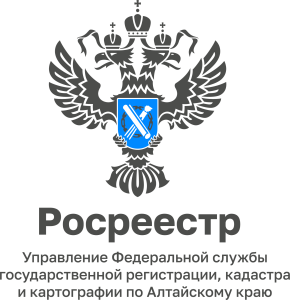 АНОНС17.03.2023В Славгороде пройдет выездной приемруководителя Управления Росреестра по Алтайскому краю30 марта в Славгороде состоится выездной прием руководителя Управления Росреестра по Алтайскому краю Калашникова Юрия Викторовича.
В ходе личного приема Юрий Викторович ответит на вопросы граждан 
и представителей бизнеса в рамках деятельности ведомства: регистрация прав на недвижимое имущество, оказание услуг в сфере ведения государственного кадастра недвижимости, мониторинг земель, земельный надзор и др.  Записаться на прием и заранее озвучить ваши вопросы можно до 27 марта по телефону: 8 (385 68) 5 29 85 или обратившись в Межмуниципальный Славгородский отдел Управления Росреестра по Алтайскому краю по адресу: г. Славгород, ул. Ленина 134/1. Часы работы: 	пн - чт 	с 8 до 17 	(обеденный перерыв с 12 до 12:48)пт 	  	с 8 до 16 	(обеденный перерыв с 12 до 12:48) Об Управлении Росреестра по Алтайскому краюОб Управлении Росреестра по Алтайскому краюУправление Федеральной службы государственной регистрации, кадастра и картографии по Алтайскому краю (Управление Росреестра по Алтайскому краю) является территориальным органом Федеральной службы государственной регистрации, кадастра и картографии (Росреестр), осуществляющим функции по государственной регистрации прав на недвижимое имущество и сделок с ним, по оказанию государственных услуг в сфере осуществления государственного кадастрового учета недвижимого имущества, землеустройства, государственного мониторинга земель, государственной кадастровой оценке, геодезии и картографии. Выполняет функции по организации единой системы государственного кадастрового учета и государственной регистрации прав на недвижимое имущество, инфраструктуры пространственных данных РФ. Ведомство осуществляет федеральный государственный надзор в области геодезии и картографии, государственный земельный надзор, государственный надзор за деятельностью саморегулируемых организаций кадастровых инженеров, оценщиков и арбитражных управляющих. Подведомственное учреждение Управления - филиал ППК «Роскадастра» по Алтайскому краю. Руководитель Управления, главный регистратор Алтайского края – Юрий Викторович Калашников.Контакты для СМИПресс-секретарь Управления Росреестра по Алтайскому краю Корниенко Оксана Николаевна 8 (3852) 29 17 44, 509722press_rosreestr@mail.ru 656002, Барнаул, ул. Советская, д. 16Сайт Росреестра: www.rosreestr.gov.ru	Яндекс-Дзен: https://dzen.ru/id/6392ad9bbc8b8d2fd42961a7	ВКонтакте: https://vk.com/rosreestr_altaiskii_krai Телеграм-канал: https://web.telegram.org/k/#@rosreestr_altaiskii_kraiОдноклассники: https://ok.ru/rosreestr22alt.krai